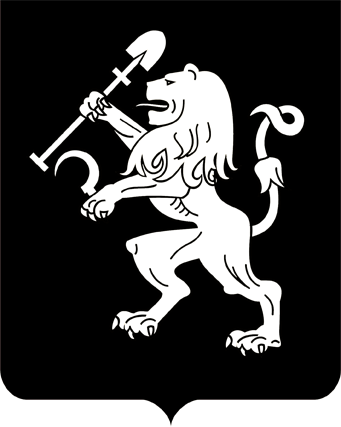 АДМИНИСТРАЦИЯ ГОРОДА КРАСНОЯРСКАПОСТАНОВЛЕНИЕО подготовке проекта планировки и межевания территории линейного объекта надземного трубопровода от существующей теплосети ТГК-13 до здания, расположенного в границах земельного участка ООО «Красноярский завод деталей трубопровода»На основании обращения общества с ограниченной ответственностью «Красноярский завод деталей трубопровода» о подготовке проекта планировки и межевания территории линейного объекта надземного трубопровода от существующей теплосети ТГК-13 до здания, расположенного в границах земельного участка ООО «Красноярский завод деталей трубопровода», в соответствии со ст. 45, 46 Градостроительного кодекса Российской Федерации, ст. 16 Федерального закона                           от 06.10.2003 № 131-ФЗ «Об общих принципах организации местного самоуправления в Российской Федерации», руководствуясь ст. 41, 58, 59 Устава города Красноярска, ПОСТАНОВЛЯЮ:1. Обществу с ограниченной ответственностью «Красноярский завод деталей трубопровода» в течение 90 дней с даты вступления в силу настоящего постановления осуществить подготовку проекта планировки и межевания территории линейного объекта надземного трубопровода от существующей теплосети ТГК-13 до здания, расположенного                 в границах земельного участка ООО «Красноярский завод деталей трубопровода» (далее – Проект).2. Управлению архитектуры администрации города обеспечить:1) утверждение технического задания на выполнение работ по разработке Проекта в течение 30 календарных дней с даты вступления           в силу настоящего постановления; 2) проведение процедуры рассмотрения предложений физических и юридических лиц о порядке, сроках подготовки и содержании Проекта в течение 120 дней с даты официального опубликования настоящего постановления, но не позднее чем за десять дней до окончания публичных слушаний по Проекту;3) проверку подготовленного Проекта на соответствие Генеральному плану городского округа город Красноярск, Правилам землепользования и застройки городского округа город Красноярск, а также требованиям технических регламентов, нормативов градостроительного проектирования, градостроительных регламентов с учетом границ территорий объектов культурного наследия, включенных в единый государственный реестр объектов культурного наследия (памятников истории и культуры) народов Российской Федерации, границ территорий выявленных объектов культурного наследия, границ зон с особыми условиями использования территорий, а также с учетом программ комплексного развития систем коммунальной инфраструктуры городского округа, программ комплексного развития транспортной инфраструктуры городского округа, программ комплексного развития социальной инфраструктуры городского округа в течение 30 дней с даты поступления Проекта;4) рассмотрение подготовленного Проекта на публичных слушаниях.3. Настоящее постановление опубликовать в газете «Городские новости» и разместить на официальном сайте администрации города             в течение трех дней с даты его принятия.4. Постановление вступает в силу со дня его официального опубликования.5. В случае непредоставления Проекта в администрацию города          в установленный пунктом 1 настоящего постановления срок оно подлежит признанию утратившим силу.6. Контроль за исполнением настоящего постановления возложить на первого заместителя Главы города – руководителя департамента Главы города Игнатенко А.Л.Глава города                                                                          Э.Ш. Акбулатов16.01.2017№ 30